.This dance is dedicated to Christine Bauer-Matesa and the Madhouse Line Dancers of Vienna, Austria, for whom we choreographed this dance for their one day workshop while we were on tour in Europe September 30, 2006!SIDE ROCK RIGHT, RECOVER, BEHIND AND CROSS, HIP BUMPS (WITH OPTIONAL HEEL TAPS)Lean each time onto left with weight ending on left on count 8 (you can also touch your left heel as you bump your hip)CROSS ROCK, RECOVER, TURN ¼ RIGHT SHUFFLE, TOE STRUT, TURN ½ RIGHT TOE STRUTDIAGONAL TRAVELING KICK BALL CROSS 2X, SIDE ROCK, RECOVER, CROSS SHUFFLEFacing at left diagonalStraighten up to side wallHIP BUMPS, TURN ¼ LEFT WITH HIP BUMPS, SAILOR STEP, TOUCH BEHIND, ¾ UNWIND LEFTWeight on right heelNot just behind the heel of right foot but to the outer side of right footTo make the ¾ unwind easier, be sure to end the sailor on count 6 with your weight on your heel. The unwind is easier if it starts on the right heel and the left toe. Unwind ends with left foot forwardSHUFFLE FORWARD, TURN ½ RIGHT; SHUFFLE FORWARD, TURN ½ LEFTSIDE STEP RIGHT, DRAG, TURN ¼ LEFT STEP OUT-OUT, SLAPS, HIP ROLLOn count 5, slap back left side of back hip with left hand. On count 6, slap back right side of back hip with right handOn counts 7-8, rotate or roll hip around to the left for 2 counts from left to right ending on left side with weight in leftREPEATTAGBefore starting the dance again after completing the front wall, you will do this 16 count tag:Then start the dance from the beginningMadhouse To The Max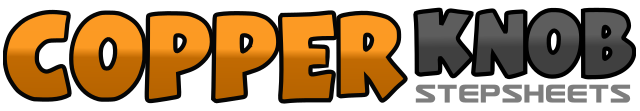 .......Count:48Wall:2Level:Intermediate.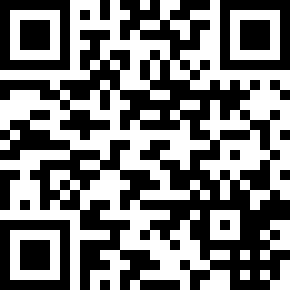 Choreographer:Doug Miranda (USA) & Jackie Miranda (USA)Doug Miranda (USA) & Jackie Miranda (USA)Doug Miranda (USA) & Jackie Miranda (USA)Doug Miranda (USA) & Jackie Miranda (USA)Doug Miranda (USA) & Jackie Miranda (USA).Music:Keep Your Hands To Yourself - Ethan AllenKeep Your Hands To Yourself - Ethan AllenKeep Your Hands To Yourself - Ethan AllenKeep Your Hands To Yourself - Ethan AllenKeep Your Hands To Yourself - Ethan Allen........1-2Rock right to side, recover on left3&4Cross right behind left, step left to side, cross right over left5-8Bump hip left for 4 counts1-2Cross/rock right over left, recover on left3&4Turn ¼ right and shuffle forward right, left, right5-8Touch left toe forward, drop left heel, turn ½ right and touch right toe in place, drop right heel1&2Kick left forward, step left together, cross right over left3&4Repeat 1&2 above (you will be traveling slightly to the left)5-6Rock left to side, recover on right7&8Cross shuffle stepping left, right, left1&2Step right to side and bump hips right, left, right (weight to right)3&4Turn ¼ left and step left to side and bump hips left, right, left5&6Sailor step right, left, right7Cross left toe behind right8Unwind ¾ left (weight to left)1&2Shuffle forward right, left, right3-4Step left forward, turn ½ right (weight to right)5&6Shuffle forward left, right, left7-8Step right forward, turn ½ left (weight to left)1-2Big step right to side, drag left toward right3-4Turn ¼ left and step left to side, step right to side5-6Hold, hold7-8Hold, hold1-2Rock right to side, recover on left3&4Cross right behind left, step left to side, cross right over left5-6Rock left to side, recover on right7&8Cross left behind right, step right to side, cross left over right9-12Touch right toe forward, drop right heel, touch left toe forward, drop left heel13&14Right kick ball change15&16Right kick ball change